Муниципальное бюджетное дошкольное образовательное учреждение детский сад № 22 п. СтодолищеВикторина для родителей«Люби и знай свой край»										Воспитатель:										Кондрашова О.А.Январь, 2017 г.В последнее время воспитание чувства патриотизма приобретает  всё  большее  общественное значение и становится задачей государственной важности.Без любви к своей семье, дому, Родине - не воспитать гражданина, не вдохновить ни на что...Знакомясь с родным краем, его достопримечательностями, ребёнок учится осознавать себя живущим в определённых этнокультурных условиях и в то же время приобщается к богатствам национальной и мировой культуры.Любовь к Родине начинается с любви к тому, что окружает ребёнка с детства - детский сад, своя улица, свой городок, к тому, что знакомо и понятно - с любви к его малой Родине.А малая Родина - это часть большой Родины. Только научившись любить свою малую Родину, можно говорить о любви к Родине, своему народу.Хочется отметить - воспитание патриотических чувств у детей дошкольного возраста - это многогранный и трудоёмкий процесс, который затрагивает все стороны жизнедеятельности. Участие в этом процессе должны принимать и семья и образовательные учреждения. Только общими усилиями можно воспитать поколение людей, которые станут полноценными гражданами, патриотами своей страны. А чтобы прививать любовь к малой Родине у детей, необходимо взрослым знать и любить свой край.	Я предлагаю вам, уважаемые родители, проверить свои знания, ответив на вопросы кроссворда - викторины «Люби и знай свой край». За каждый правильный ответ вы получаете жетон.Вопросы:Как называется поселок, о происхождении которого существует несколько легенд? (Стодолище)О каких насекомых Смоленской области говорится в примете: _______ прячутся в гнезда – к грозе? (Муравьи)Какому смоленскому поэту принадлежат следующие строки:	«Счастлив я	Отрадно мне	С мыслью жить любимой,	Что в родной моей стране	Есть мой край родимый…	И еще доволен я  -	Пусть смешна причина,-	Что на свете есть моя	Станция Починок»   (А.Твардовский)Посмотрите на изображение. Кому воздвигнули памятник?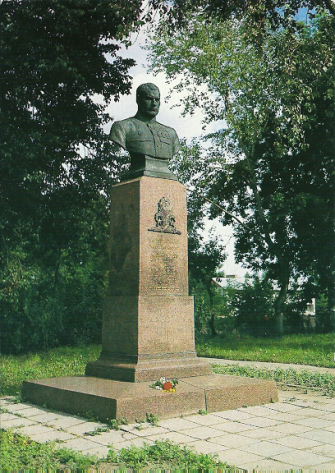 (Бюст дважды Героя Советского Союза генерал-полковника авиации В.Д. ЛавриненковаВладимир Дмитриевич – одиозный ас-истребитель. В мае 1943 г. получил первого «Героя», имея на своем счету 322 боевых вылета, 16 сбитых самолетов в одиночку и 11 в группе. В августе 1943 таранил самолет противника, но был захвачен в плен, откуда бежал и воевал в партизанском отряде. В июле 1944 года получил второго «Героя», имея на личном счету 34 сбитых самолета.)Место в Смоленской области, которое называется «Краем голубых озер»? (Смоленское Поозерье. (Здесь находится более 35 потрясающих водоемов ледникового периода. Центральную группу водоемов составляют разделенные между собой озера: Чистик, Рытое, Сапшо, Дго, БаклановскоеЭ, Петровское, Мутное)).Какое «ожерелье» окружает г. Смоленск? (Стена крепостная)Отгадайте загадку: 	Я пациентов простучу –Их от недуга излечу.Мои всегдашние больные-Дубы и сосны вековые (дятел)На территории Смоленской области , в южных районах, обитает дятел, занесенный в Красную Книгу Смоленской области. Как он называется? (Седой) Рыба, которая редко встречается в Смоленской области? (судак)Генерал – лейтенант, главный герой книги П.С.Стародворцева «Командарм» (В.Я.Качалов )Он родился еще до революции в небольшом Смоленском городе. Мы его знаем как великого артиста и хорошего режиссера. Перед войной он руководил цыганским театром. Однако вся его жизнь была связана с МХАТом. Голосом этого артиста говорят герои многих мультфильмов, например, царь в мультфильме «Вовка в тридесятом царстве», крот  в «Дюймовочке» (М.М.Яншин) Что расположено на гербе г. Починка? (колос пшеничный ("В серебряном поле зеленый пшеничный колос, вырастающий из черной оконечности, обремененной переплетающимися тонкими серебряными корнями колоса и серебряным зерном, из которого все произрастает. В вольной части - герб Смоленской области. Щит увенчан муниципальной короной установленного образца".2.2. Толкование символики Герба: "В основу Герба положена аллегория на предмет начала роста, в данном случае, колоса пшеницы, которой изобилует район, как почина, начала всего сущего. Одновременно это созвучно с названием района, почему герб и является гласным".))Назовите фамилию главы муниципального образования «Починковский район» Смоленской области? (А.В.Голуб)Какое слово спрятано в названии г. Смоленска? (лен)Памятник нашего земляку, великому композитору, который находится в парке на Болонье, напротив здания областной филармонии? (М.И.Глинка)Родина М.И.Глинки? (Новоспасское)Крупнейший производитель бриллиантов? (Кристалл) Наша малая Родина? (Смоленская область)(Подводятся итоги викторины)123456111213141516ь